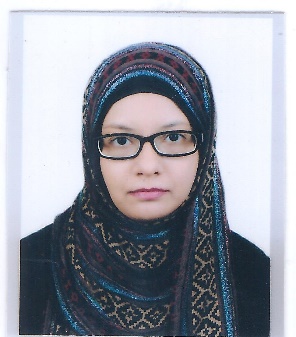 Sharjah U.A.E.
Nationality: Pakistani
Gender: Female 
Marital Status: Single		
Visa status: Visit Visa (1-11-2017 to 27-01-2018)
Email: batool.374823@2freemail.com Seeking a job in a reputable organization with the aim to provide intellect of hard-working, creativity, teamwork and knowledge and serve with sincerity.Mall Concepts, (PARK TOWERS SHOPPING MALL) – Karachi, Pakistan Dec 2016-June 2017Marketing Executive| To communicate with clients of the mall, planning, and execution of activities, festivals, and events within the mall arrange media for coverage of events.Duties and responsibilities include following details:Event/Activity MarketingMarketing of Brands within the mallFood Court MarketingEvent/Activity PlanningEvent/Activity ExecutionDeveloping proposals for partnership and proactively taking new initiatives Vendor DealingsGuiding Operations Department about   Events/ActivitiesMaintaining Park Towers Facebook page liveTo communicate with clients of mallBuild and manage relationships with bloggers and media housesArranged events e.g. (Hunza festival, pet show, women’s day with bloggers, kids fashion show, lawn exhibition, AHAN festival, storytelling, Sindh festival etc)CINE-PLUS MEDIA (CINEMA ADVERTISING AGENCY) Sep 2014- Sep 2016 – Karachi, PakistanAssistant Marketing Manager |Did many activities in Marketing and PR departments,Undertaking various tasks including Consumer Surveys and also prepared a strategy Paper for PR activities of a Client. Acquiring business from national and multinational clients for exhibition of their commercial in Digital media and preparing of strategy papers for PR activities of various clients.Establishing & maintaining relations with new clients & retention of existing clients.Contacting potential clients via email or phone to establish relationship and set up meetingsRe-approaching our past clients.MASTERS | Mass communication 
Aawaz institute of media and management Sciences (Affiliated with University of Karachi) 2016
GPA: 3.7 (81.25%) (Elective subjects are Advertising and PR)
Division: First GRADUATE |Commerce
Govt. college of commerce & economics
June 2013Division: Second INTERMEDIATE | Pre-medical
Govt.  college for Women, sharah-e-liaquat
May 2010Division: Second MATRICULATION | Science GroupExcellence Model Secondary School, kharadar
August 2007Division: First FLUENT ENGLISH|IELTS score 6.0 September 2017CIT (Certificate of Information Technology) | MOC (Microsoft office computing), office Automation using Microsoft office 2010(Excel. Word, PowerPoint), Photoshop, Flash, Illustrator. Dreamweaver and Visual basic from Noor College of Professional Education. February 2014COMMUNICATION| I have experienced written and oral communication skills, I can write professional letters, invitations, pitching reports, pre and post presentations/reports of projects, Press releases, copywriting (punch lines/ Catchy lines).MEDIA PLANNING| I have experience in arranging media coverage as I was responsible for arranging media at Park Towers. In many events, I have approached more than 10 news channels, bloggers, FM and web TV coverage. INTERVIEW EXPERIENCE| At National stadium Karachi for final semester’s assignment of Public Relations, Interview was taken from Tuaseef Ahmed Pakistan cricket team legend and coach CAMPAIGN DESIGNING | Designed a campaign for final semester’s Advanced Advertising assignment, in which I planned objectives, strategy, creative copywriting for (print, TV, and radio), media planning and execution. INTERSET | Surfing Internet, Social networking apps, and Games.BOOKS | Reading Books 